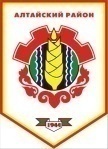 Российская ФедерацияРеспублика ХакасияСовет депутатов Аршановского сельсоветаАлтайского района Республики ХакасияРЕШЕНИЕ27.04.2017 г.                                           с. Аршаново	№ 118О передачи нежилого помещенияв безвозмездное пользование	В соответствии со статьей 29 Устава муниципального образования Аршановский сельсовет, Совет депутатов Аршановского сельсовета Алтайского района Республики ХакасияРЕШИЛ:	1. Передать нежилое помещение, находящиеся в здании администрации Аршановского сельсовета, в безвозмездное пользование Абаканскому почтамту УФПС Республики Хакасия – Филиал ФГУП «Почта России».2. Администрации Аршановского сельсовета заключить с Абаканским почтамтом УФПС Республики Хакасия – Филиал ФГУП «Почта России» договор о передачи нежилого помещения в безвозмездное пользование.3. Настоящее решение вступает в силу со дня его официального опубликования (обнародования).Глава Аршановского сельсовета                                                         Н.А. ТанбаевАлтайского района Республики Хакасия